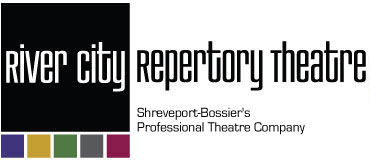 AUDITIONEE INFORMATIONPLEASE PRINT ALL INFORMATION NEATLY!Last Name			             First Name		                             MI             Name you prefer to be called 	Street Address								ZIP CodeHome Phone			Cell Phone  			Email				Height			 Weight		    Hair Color 		Eyes		   AgeRole for which you are auditioningList any regular weekly commitments you have that will interfere with the rehearsal schedule.  (NOTE:  You are expected to arrange your work schedule around your theatre schedule--not vice versa!)  Please include day of week and time for each item listed.         Day of Week               Time                           Commitment                                                                                                                .Theatrical Experience (If you have a resume and/or photo, please attach)     Most recent first:SHOW	ROLE	THEATRE GROUP/DIRECTOR	YEARFeel free to write on the back if you need more roomDisabilities, Medical Conditions, Allergies, etc.